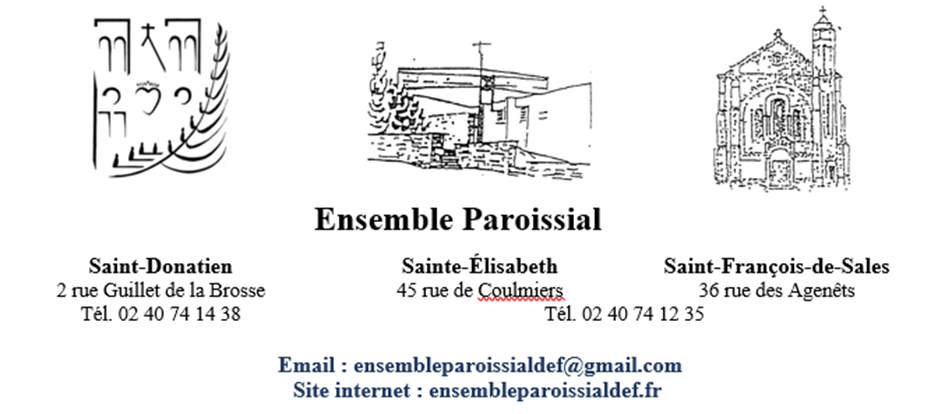 Ensemble Paroissial St Donatien, Ste Elisabeth et St François de Sales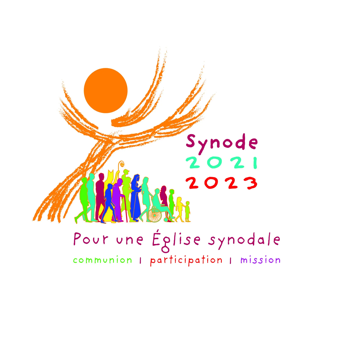 2ème assemblée synodale2 avril 2022Résumé de la 1ère assemblée synodale du 17 janvier 2022« Le chemin de la synodalité est le chemin que Dieu attend de l’Église du troisième millénaire » (pape François).Synode signifie « marcher ensemble » en grec. Le mot figure dans l’épisode du recouvrement de Jésus au Temple : Luc indique que les parents de Jésus font une journée de route, « le croyant dans la caravane » ou « dans le convoi des pèlerins ». La « caravane » c’est la sunodia : une compagnie de voyageurs. Jésus dit : « Moi, Je Suis le chemin, la vérité et la vie ». Les disciples du Christ sont appelés « les disciples de la Voie » dans les Actes des Apôtres.L’« Eglise synodale », c’est l’assemblée de ceux qui, tous appelés par Dieu, marchent ensemble sur son chemin, à la suite du Christ et avec Lui, Le Chemin. Le Peuple de Dieu en marche est organisé : il y a en son sein des serviteurs. Mais ces fonctions sont au service de la marche de tout le Peuple et de son élargissement (évangélisation) : elles ne peuvent être cléricalisées. Cela demande de travailler le sens de l’unité et de l’écoute.Grâce au Christ et à l’Esprit, c’est tout le troupeau de l’Eglise qui « possède son propre ‘‘flair’’ pour discerner les nouvelles routes que le Seigneur ouvre à l’Eglise » (François).Louis Damien FruchaudGouvernement de l’ensemble paroissialL’unité, condition pour évangéliserL’objectif est de porter la Bonne Nouvelle au monde qui en a tant besoin (Mt 28,19). Or le 1er obstacle à cette annonce est la division : « Père, qu’ils soient un en nous pour que le monde croie que tu m’as envoyé » (Jean 17,20). Si on peut dire en nous voyant : « Voyez comme ils s’aiment ! » alors nous évangéliserons. Les initiatives de vie fraternelle diverses ont été largement plébiscitées lors de la 1ère assemblée paroissiale. C’est ainsi que nous serons attractifs pour reprendre la formule du pape François : « d’évangélisation par attraction ». Le pape parle également de « diversité réconciliée » c’est-à-dire qui respecte les différences de chacun.Gouvernance dans l’EglisePour bâtir son Eglise, Jésus s’appuie sur 3 modes d’autorité :1. Il nomme Pierre, le 1er des apôtres. C’est l’autorité du pape, que l’on retrouve chez les catholiques.2. Il appelle les « douze ». C’est une autorité collégiale, que l’on retrouve bien chez les orthodoxes avec différents patriarcats.3. Il envoie « 70 » disciples deux par deux pour annoncer la Bonne Nouvelle (Luc 10,1). C’est l’autorité de l’Assemblée. On la retrouve davantage dans les communautés issues de la Réforme.L’enjeu de l’Eglise est d’articuler ces 3 pôles d’autorité. Au niveau de la paroisse (avec des spécificités d’un diocèse à l’autre) :1. Le curé nommé par l’évêque.2. Différents conseils : l’EAP nommé par l’évêque, sur proposition du curé. C’est l’organe de gouvernance de la paroisse. Il y aussi, les conseils économique, paroissial....3. L’Assemblée Paroissiale, que le curé peut convoquer pour une raison précise : promulgation d’Orientations diocésaines, convocation d’une assemblée synodale…Pour notre Ensemble Paroissial, la structure est en pleine évolution. L’EAP St Donatien et l’EAIP Ste Elisabeth et St François de Sales sont regroupés depuis septembre 2021 en une seule Equipe Paroissiale (EP) de 17 personnes. Il n’existe pas de Conseil Paroissial, il y a 2 conseils économiques (CAEP) : un pour la basilique et un pour les deux églises. Environ 120 services, mouvements de (ou en lien avec) la paroisse sont en outre regroupés en 10 pôles :1.	Equipes et Conseils (10)2.	Animation liturgique (7)3.	Sacrements (7)4.	Accueil et secrétariat (7)5.	Enfants et Jeunes (19)6.	Propositions de la paroisse ou de mouvements (+ 40)7.	Pôle caritatif (8)8.	Pastorale de la santé (9)9.	Travaux, entretien, infrastructure (7)Bertrand Fayolle - curéQuestions partagés par groupes de six paroissiensComment doit-on appeler, choisir, reconnaître, envoyer et accompagner les laïcs dans la paroisse ?Comment rendre plus manifeste le lien entre la communauté chrétienne et la mission donnée / reçue ?Comment j’exerce mes dons / fait grandir mes talents dans l'Église ? Suis-je conscient (e) de ces dons / charismes ?Comment j’accueille les appels au service, à l’exercice de mes dons ? Ai-je conscience qu’à travers ces appels, cela peut être un appel du Seigneur ?Comme disciples-missionnaires, est-ce que j’appelle aussi mes frères et sœurs à exercer leurs dons au service des autres ?